Nativity WorshipsSunday, June 28, 2020Season of Pentecost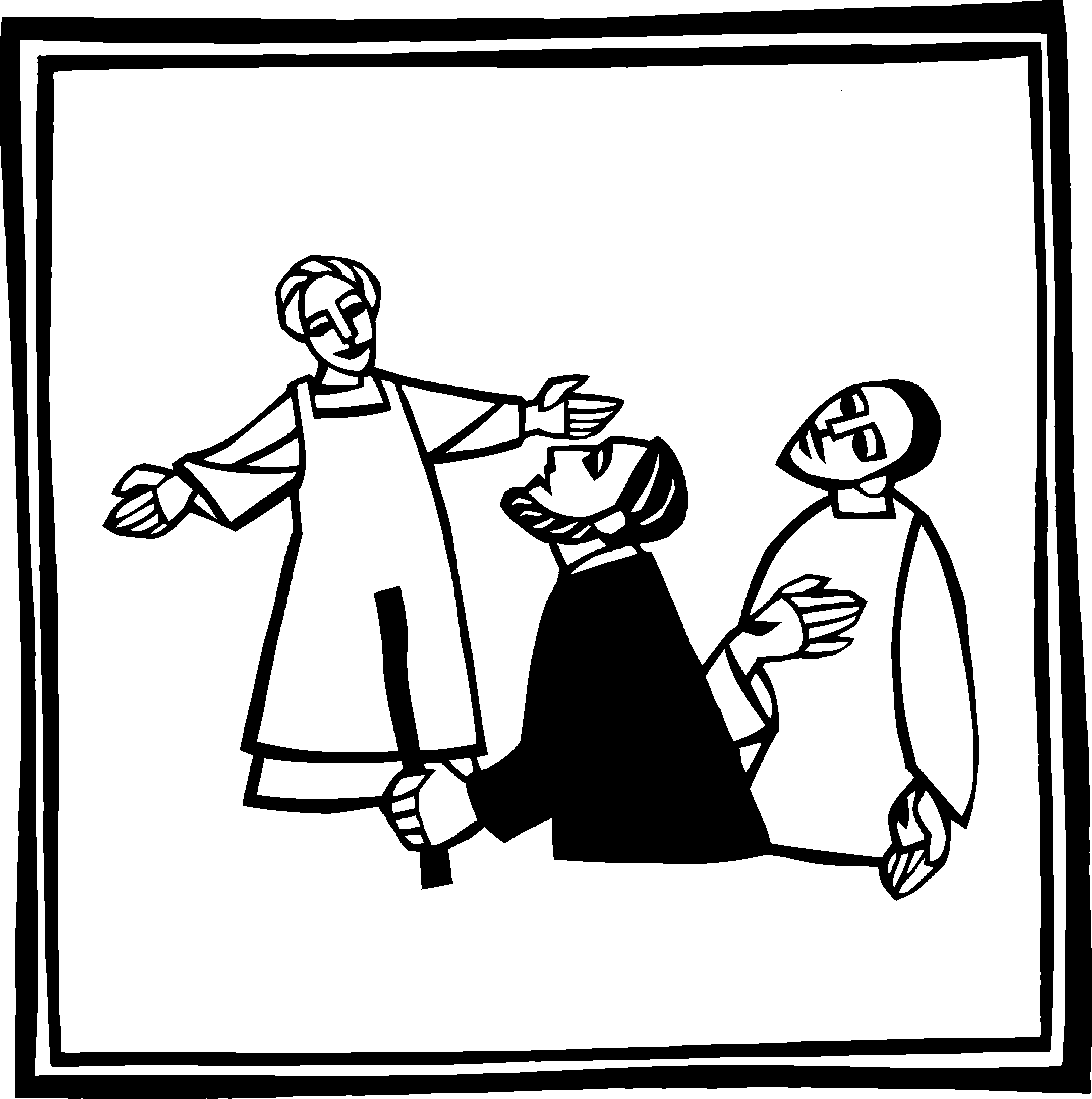 The Rev. Kirsten Snow Spalding, RectorThe Rev. Scott Gambrill Sinclair, Assisting PriestThe Rev. Lynn Oldham Robinett, Assisting PriestThe Rev. Rebecca Morehouse, DeaconEpiscopal Church of the Nativity333 Ellen Dr. San Rafael, CA 94903415-479-7023www.nativityonthehill.orgnativityonthehill@gmail.comThe Word of GodEntrance RiteEntrance Hymn 							H 707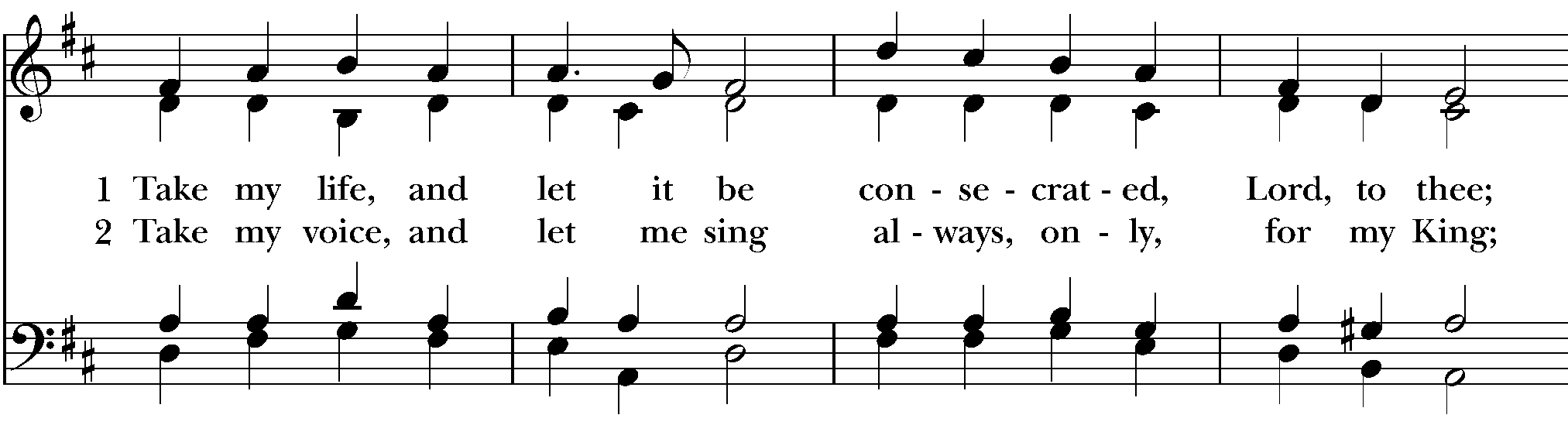 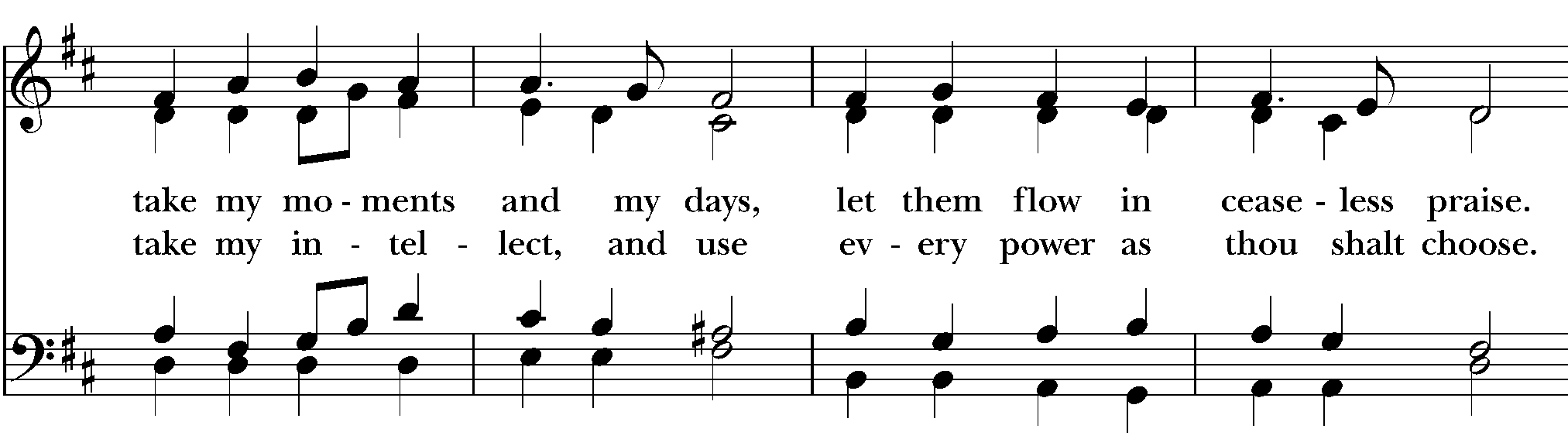 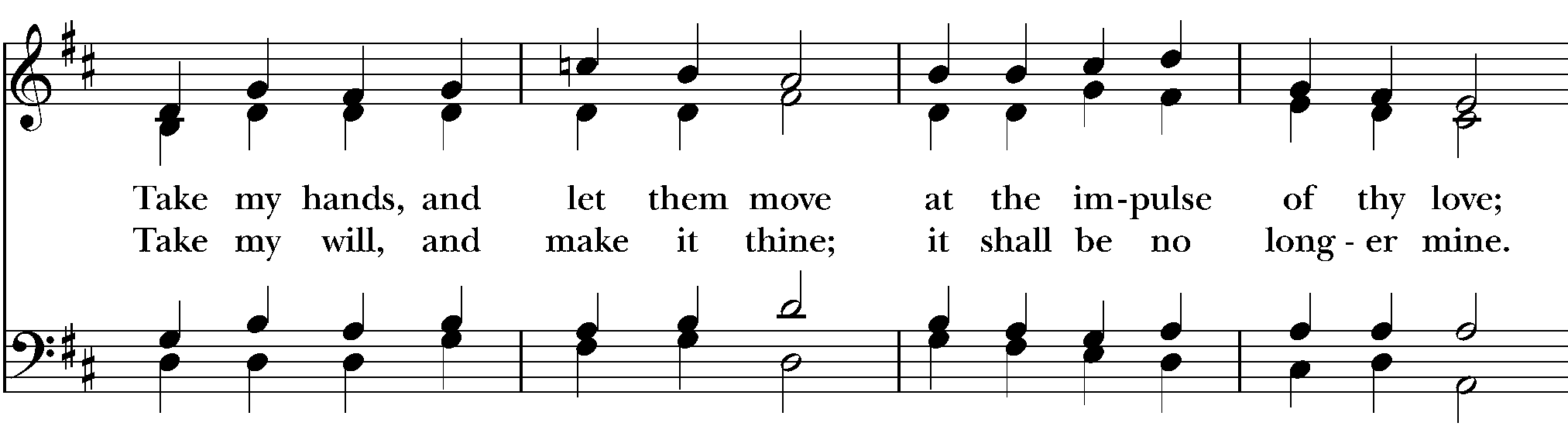 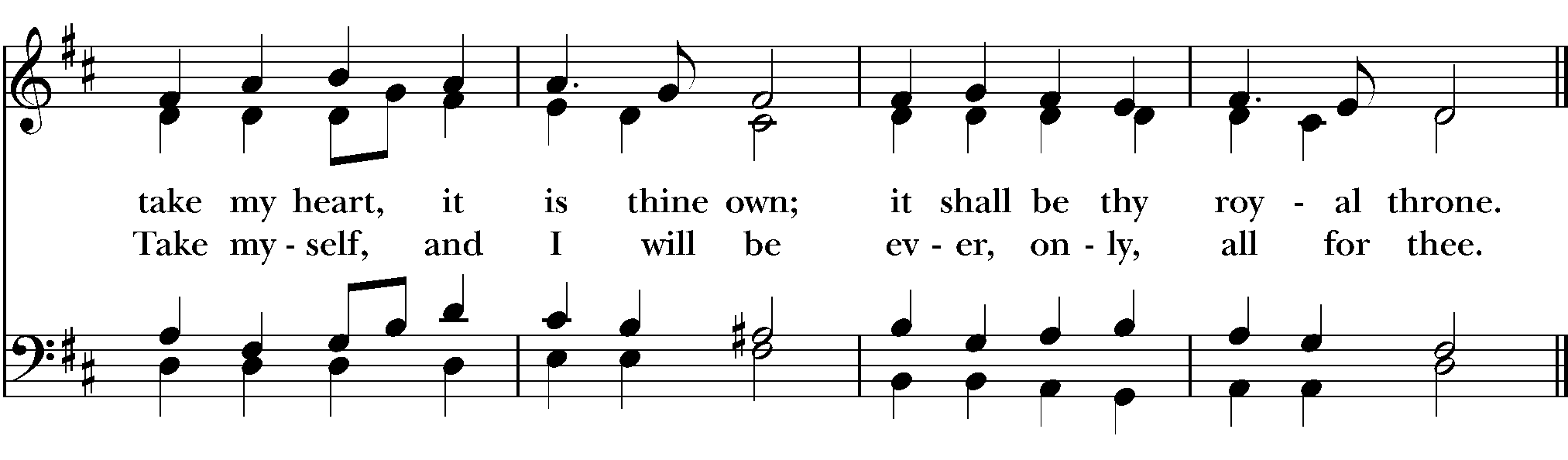 Opening Acclamation (BCP p. 355)The people standing, the Celebrant says
Blessed be God: Father, Son, and Holy Spirit.Collect for Purity (BCP p. 355)The Celebrant may sayAlmighty God, to you all hearts are open, all desires known, and from you no secrets are hid: Cleanse the thoughts of our hearts by the inspiration of your Holy Spirit, that we may perfectly love you, and worthily magnify your holy Name; through Christ our Lord. Amen.Opening Anthem or Song of Praise S 277 Glory to God (Canticle 20) (Hurd) (BCP p. 356)The following is sung, all standing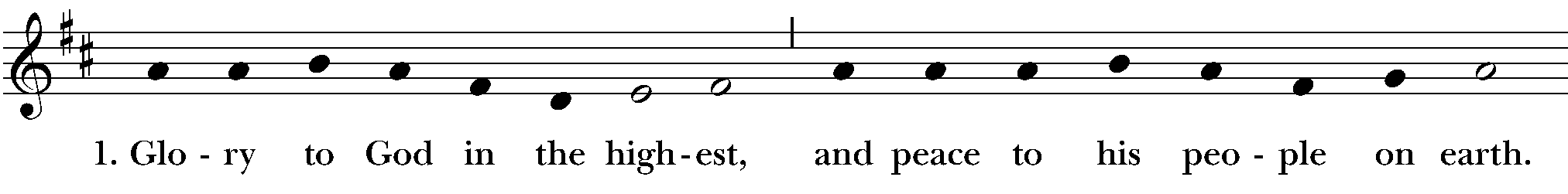 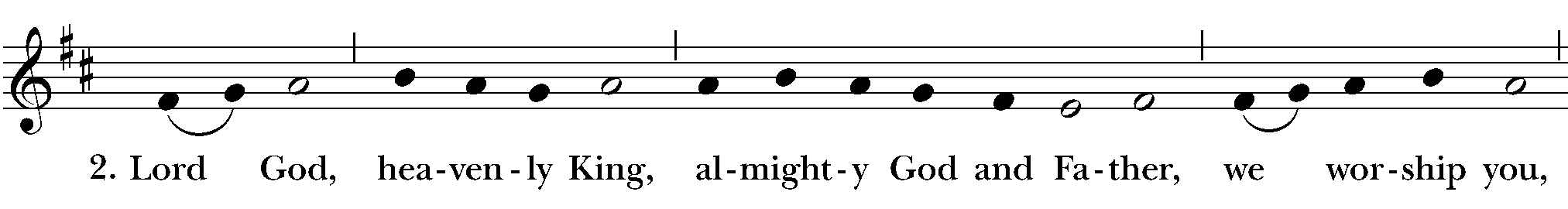 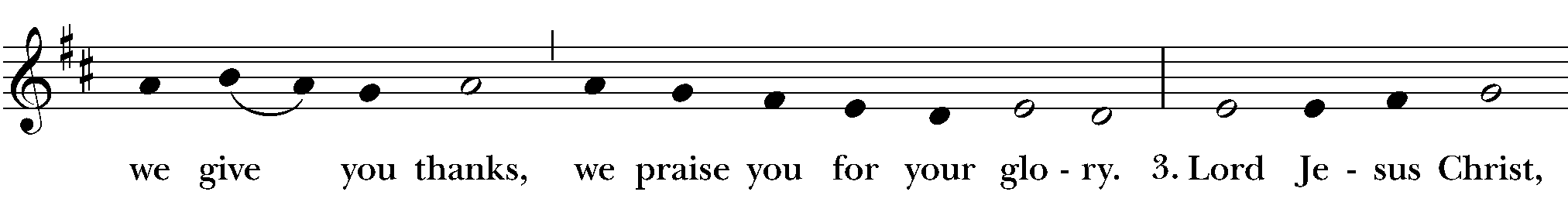 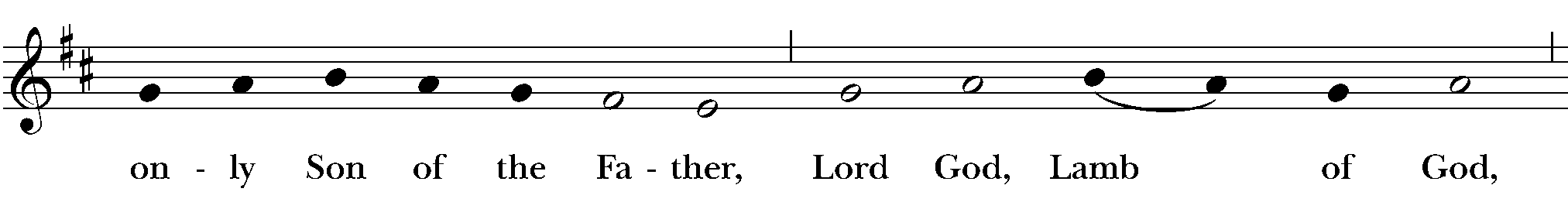 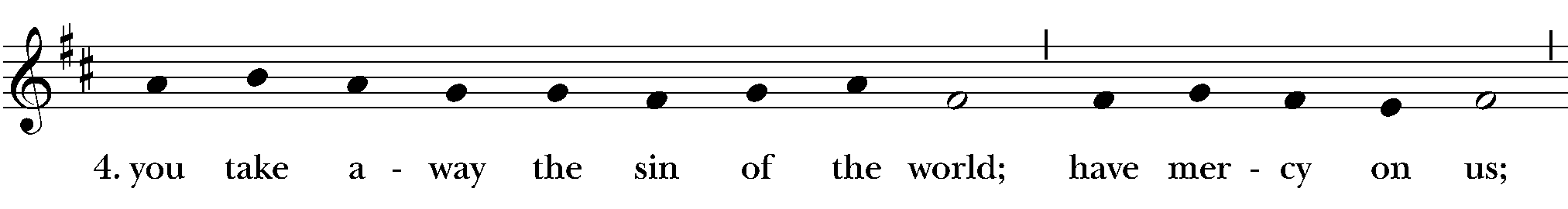 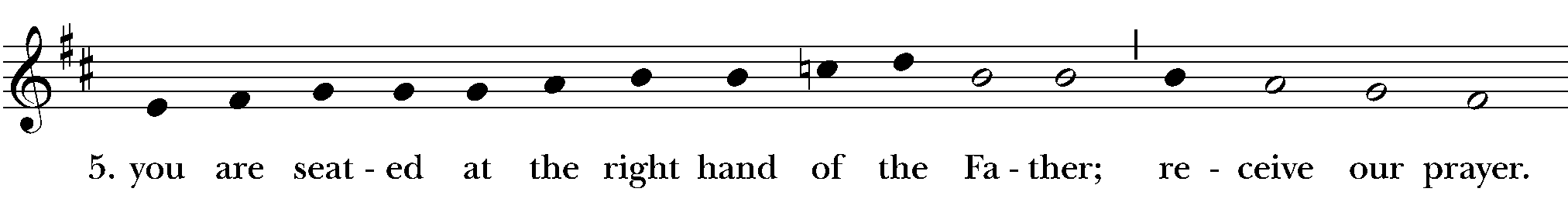 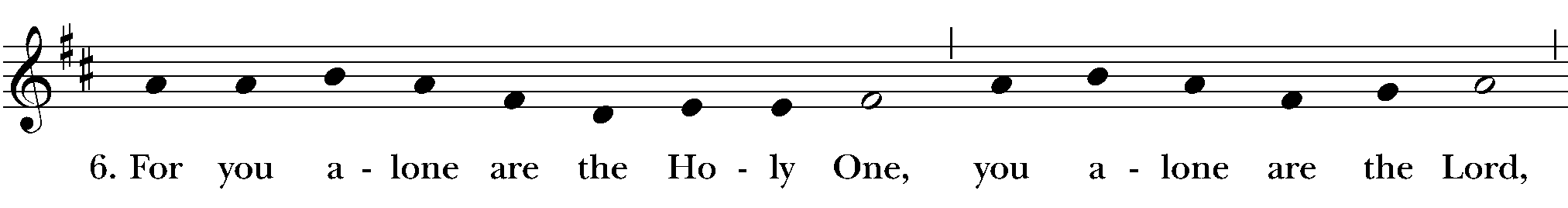 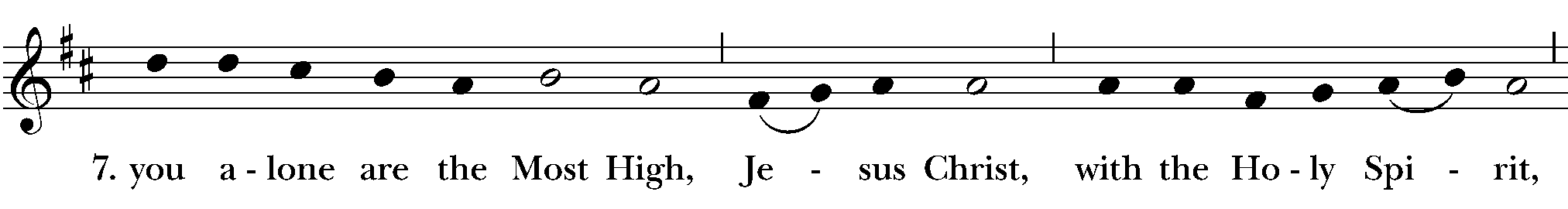 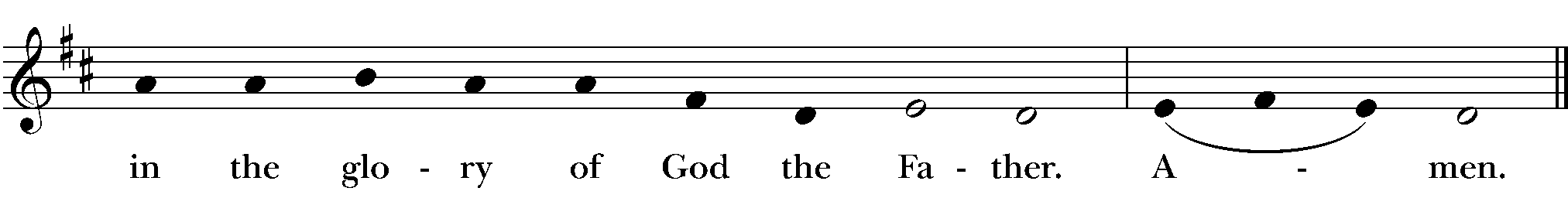 The Collect of the Day (BCP p. 357)Almighty God, you have built your Church upon the foundation of the apostles and prophets, Jesus Christ himself being the chief cornerstone: Grant us so to be joined together in unity of spirit by their teaching, that we may be made a holy temple acceptable to you; through Jesus Christ our Lord, who lives and reigns with you and the Holy Spirit, one God, for ever and ever. Amen.The LessonsFirst Reading: The people sit.Jeremiah 28:5-9The prophet Jeremiah spoke to the prophet Hananiah in the presence of the priests and all the people who were standing in the house of the Lord; and the prophet Jeremiah said, “Amen! May the Lord do so; may the Lord fulfill the words that you have prophesied, and bring back to this place from Babylon the vessels of the house of the Lord, and all the exiles. But listen now to this word that I speak in your hearing and in the hearing of all the people. The prophets who preceded you and me from ancient times prophesied war, famine, and pestilence against many countries and great kingdoms. As for the prophet who prophesies peace, when the word of that prophet comes true, then it will be known that the Lord has truly sent the prophet.”Silence may follow.Psalm 89 1-4,15-18Remain seated.1 Your love, O Lord, for ever will I sing; *
from age to age my mouth will proclaim your faithfulness.2 For I am persuaded that your love is established for ever; *
you have set your faithfulness firmly in the heavens.3 "I have made a covenant with my chosen one; *
I have sworn an oath to David my servant:4 'I will establish your line for ever, *
and preserve your throne for all generations.'"15 Happy are the people who know the festal shout! *
they walk, O Lord, in the light of your presence.16 They rejoice daily in your Name; *
they are jubilant in your righteousness.17 For you are the glory of their strength, *
and by your favor our might is exalted.18 Truly, the Lord is our ruler; *
the Holy One of Israel is our King.Second ReadingThe people sit.Romans 6:12-23Do not let sin exercise dominion in your mortal bodies, to make you obey their passions. No longer present your members to sin as instruments of wickedness, but present yourselves to God as those who have been brought from death to life, and present your members to God as instruments of righteousness. For sin will have no dominion over you, since you are not under law but under grace.What then? Should we sin because we are not under law but under grace? By no means! Do you not know that if you present yourselves to anyone as obedient slaves, you are slaves of the one whom you obey, either of sin, which leads to death, or of obedience, which leads to righteousness? But thanks be to God that you, having once been slaves of sin, have become obedient from the heart to the form of teaching to which you were entrusted, and that you, having been set free from sin, have become slaves of righteousness. I am speaking in human terms because of your natural limitations. For just as you once presented your members as slaves to impurity and to greater and greater iniquity, so now present your members as slaves to righteousness for sanctification.When you were slaves of sin, you were free in regard to righteousness. So what advantage did you then get from the things of which you now are ashamed? The end of those things is death. But now that you have been freed from sin and enslaved to God, the advantage you get is sanctification. The end is eternal life. For the wages of sin is death, but the free gift of God is eternal life in Christ Jesus our Lord.Silence may follow.Sequence Hymn 							H655All stand.		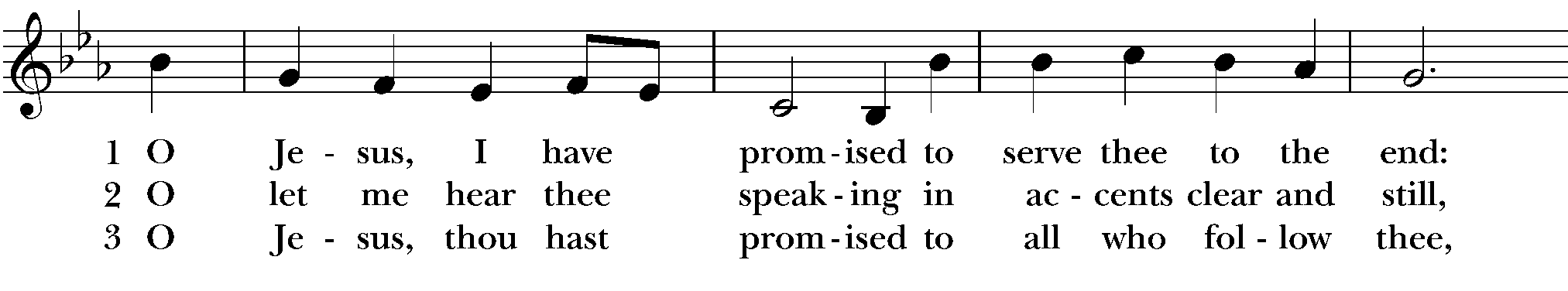 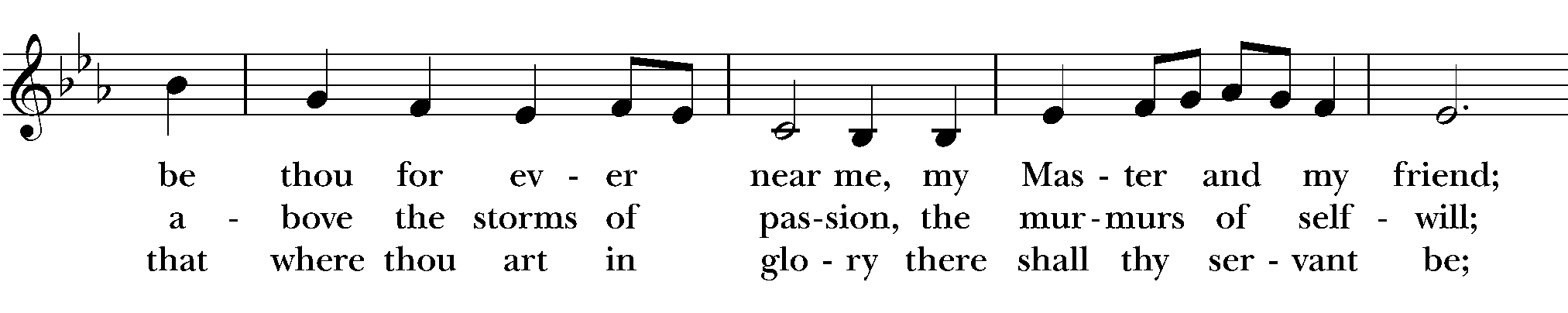 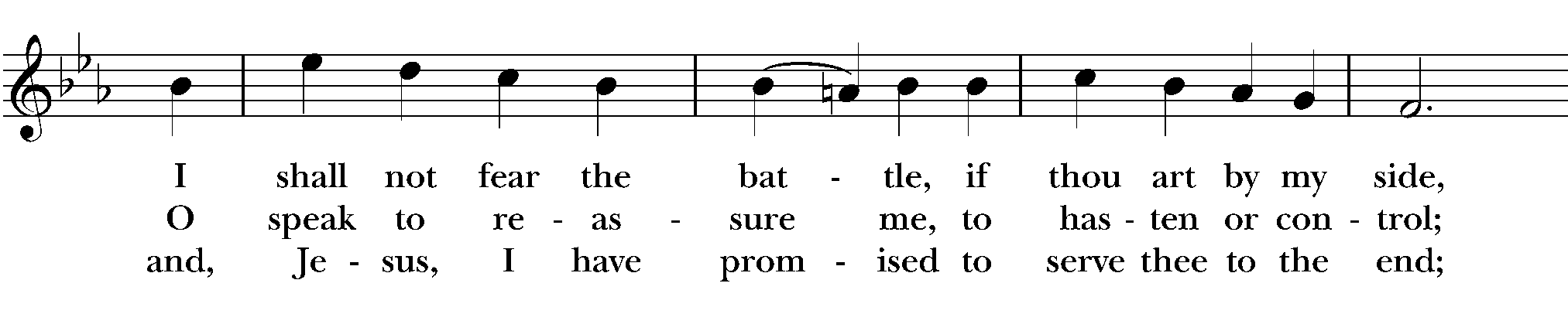 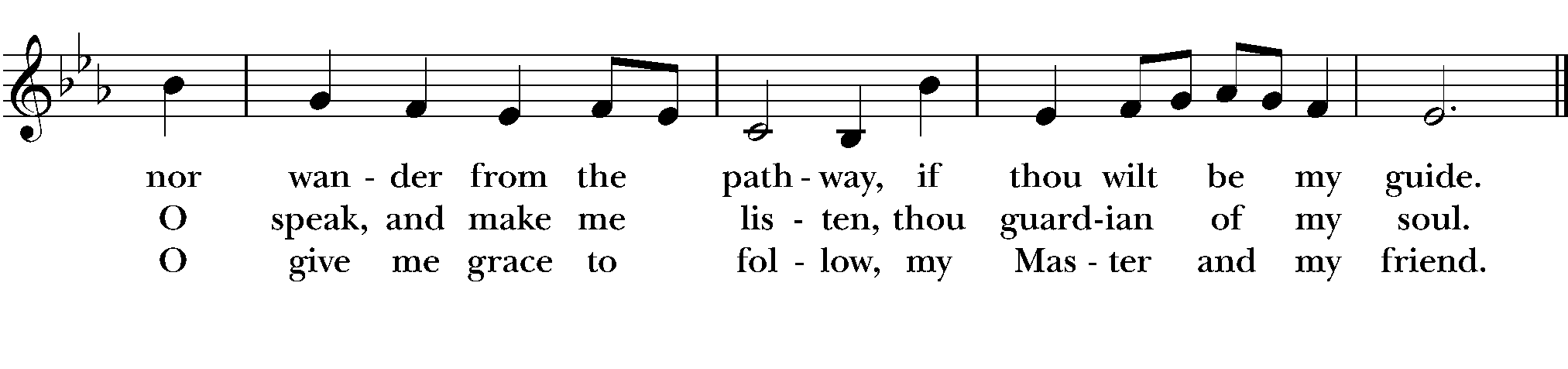 GospelAll stand.Matthew 10:40-42Jesus said, “Whoever welcomes you welcomes me, and whoever welcomes me welcomes the one who sent me. Whoever welcomes a prophet in the name of a prophet will receive a prophet's reward; and whoever welcomes a righteous person in the name of a righteous person will receive the reward of the righteous; and whoever gives even a cup of cold water to one of these little ones in the name of a disciple-- truly I tell you, none of these will lose their reward.”The Sermon (BCP p. 358)				The Rev. Kirsten Snow SpaldingThe Creed (BCP p. 358)All stand.We believe in one God,the Father, the Almighty,maker of heaven and earth,of all that is, seen and unseen.We believe in one Lord, Jesus Christ,the only Son of God,eternally begotten of the Father,God from God, Light from Light,true God from true God,begotten, not made,of one Being with the Father.Through him all things were made.For us and for our salvationhe came down from heaven:by the power of the Holy Spirithe became incarnate from the Virgin Mary,and was made man.For our sake he was crucified under Pontius Pilate;he suffered death and was buried.On the third day he rose againin accordance with the Scriptures;he ascended into heavenand is seated at the right hand of the Father.He will come again in glory to judge the living and the dead,and his kingdom will have no end.We believe in the Holy Spirit, the Lord, the giver of life,who proceeds from the Father and the Son.With the Father and the Son he is worshiped and glorified.He has spoken through the Prophets.We believe in one holy catholic and apostolic Church.We acknowledge one baptism for the forgiveness of sins.We look for the resurrection of the dead,and the life of the world to come. Amen.The Prayers of the People (BCP p. 359)All remain standing.In peace, let us pray to God saying, “God, have mercy” (or “Kyrie eleison”).For the holy Church of God, that it may be filled with truth and love, and be found without fault at the day of your coming, we pray to you, O God.Here and after every petition the People respondKyrie eleison or God, have mercy.For Michael our Presiding Bishop, for Marc our own Bishop, for all bishops and other ministers, and for all the holy people of God, we pray to you, O God.For all who fear God and believe in you, Lord Christ, that our divisions may cease, and that all may be one as you and the Father are one, we pray to you, O God.For the mission of the Church, that in faithful witness it may preach the Gospel to the ends of the earth, we pray to you, O God.For the peace of the world, that a spirit of respect and forbearance may grow among nations and peoples, we pray to you, O God.For those in positions of public trust especially our President Donald and our Governor Gavin that they may serve justice, and promote the dignity and freedom of every person, we pray to you, O God.For all who live and work in this community especially those who are suffering the impacts of COVID19, our elected officials and first responders who are working to keep our community safe, and the demonstrators who are witness to the systemic racial injustice in our community, we pray to you, O God.For a blessing upon all human labor, and for the right use of the riches of creation, that the world may be freed from poverty, racism, famine, and disaster, we pray to you, O God.For the poor, the persecuted, the sick, and all who suffer; for refugees, prisoners, and all who are in danger; that they may be relieved and protected, we pray to you, O God.For this congregation remembering especially Ruth, Carissa, Margie, Juliette, Mary, Myrna, Dan, Sybil, Donna, Nancy and Jim Goss, that we may be delivered from hardness of heart, and show forth your glory in all that we do, we pray to you, O God.For our enemies and those who wish us harm; and for our Black neighbors who are suffering oppression and injustice still today, for all whom we have injured or offended, we pray to you, O God.For all who have commended themselves to our prayers remembering especially Colton James, Ellen Sigman, Katherine Christian, Ed Bates, Daniel Rose, Marco Hoy, John Yankovich, Thomas Klinger, Marg Pappas, Mary O’Dell, Mary Piel, Hal, Jake Nelson, Jill Brege, Doug Romano, Fred Alexander, Barbara Hoffman, Michael and Nathaniel Winship and Ilene and Leonard Greenwood; for our families, friends, and neighbors; that being freed from anxiety, they may live in joy, peace, and health, we pray to you, O God.For all who have died in the communion of your Church remembering especially Ruth Halova, and Oscar Colegio, and those whose faith is known to you alone, that, with all the saints, they may have rest in that place where there is no pain or grief, but life eternal, we pray to you, O God.Rejoicing in the fellowship of [the ever-blessed Virgin Mary, (blessed N.) and] all the saints, let us commend ourselves, and one another, and all our life to Christ our God.To you, O Lord our God.SilenceThe Celebrant adds a concluding Collect, or the following DoxologyFor yours is the majesty, O Father, Son, and Holy Spirit; yours is the kingdom and the power and the glory, now and for ever. Amen.Confession of Sin (BCP p. 359)The Deacon or Celebrant saysLet us confess our sins against God and our neighbor.Silence may be kept.Minister and PeopleMost merciful God,we confess that we have sinned against youin thought, word, and deed,by what we have done,and by what we have left undone.We have not loved you with our whole heart;we have not loved our neighbors as ourselves.We are truly sorry and we humbly repent.For the sake of your Son Jesus Christ,have mercy on us and forgive us;that we may delight in your will,and walk in your ways,to the glory of your Name. Amen.The Priest stands and saysAlmighty God have mercy on you, forgive you all your sins through our Lord Jesus Christ, strengthen you in all goodness, and by the power of the Holy Spirit keep you in eternal life. Amen.The Peace (BCP p. 360)All stand.Then the Ministers and the People may greet one another in the name of the Lord.AnnouncementsToday’s Coffee Hour Zoom:Join Zoom Meeting https://zoom.us/j/931317924?pwd=RndhbnJlL05JZmppSlBKNEFtRWRTQT09 Meeting ID: 931 317 924  One tap mobile +14086380968,,931317924# US (San Jose) or +16699006833,,931317924# US (San Jose) Join us at coffee hour for an “All Parish Meeting” on the subject of Nativity’s Regathering Plan at 11 a.m. on Sunday (regular Coffee Hour time).We will with thanksgiving receive offerings of Nativity pledges and plate today.  You can contribute by sending a check to the church or by using the “Give” button on our website, www.nativityonthehill.org.All who participate in this Holy Eucharist virtually receive the full benefits of the sacrament by coming with the intention of being united with Christ and one another. (BCP 457)The Holy CommunionOffertory Sentence (BCP p. 376)The Celebrant saysWalk in love, as Christ loved us and gave himself for us, an offering and sacrifice to God. Ephesians 5:2OFFERTORY HYMN  	O Lord Hear My Prayer		WLP827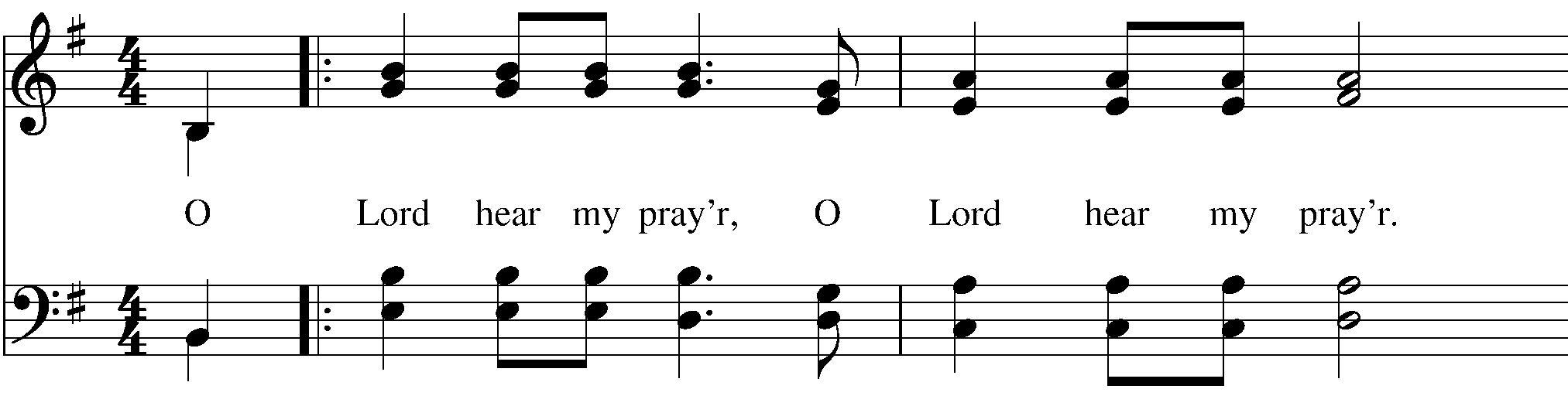 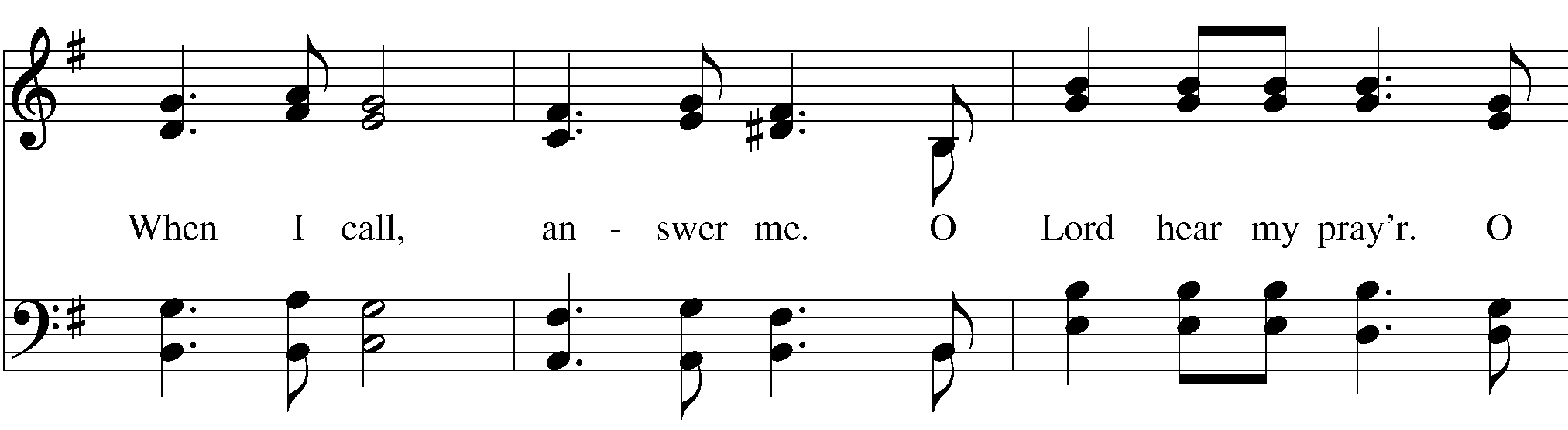 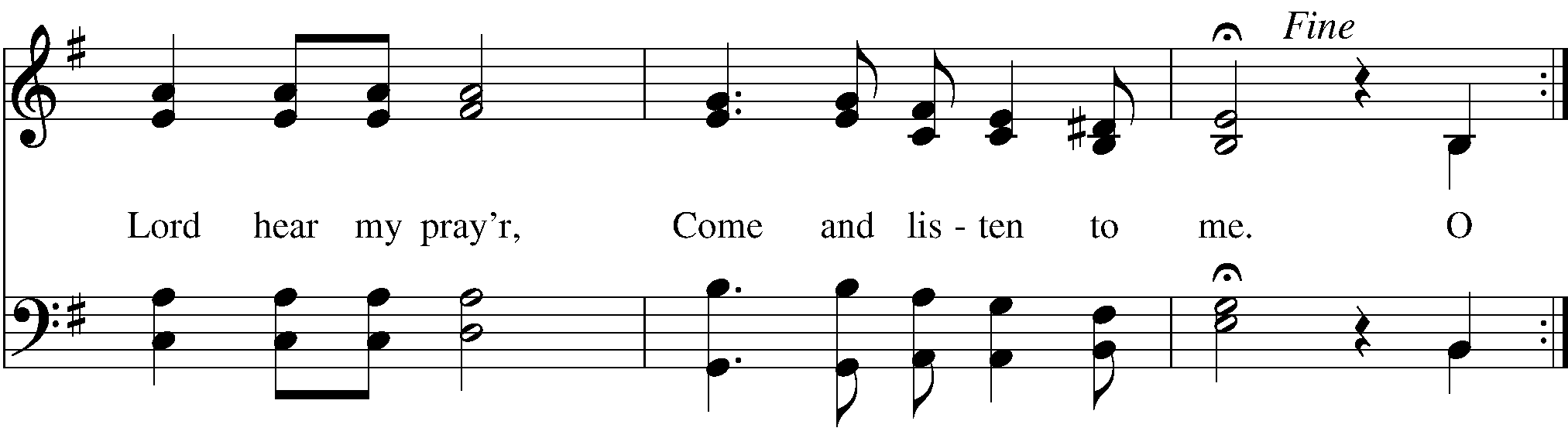 The Great ThanksgivingSursum Corda S 120 Lift up your hearts (BCP p. 361)The People remain standing. 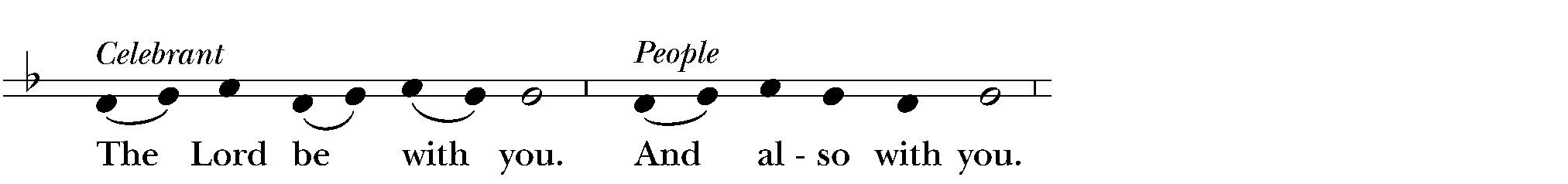 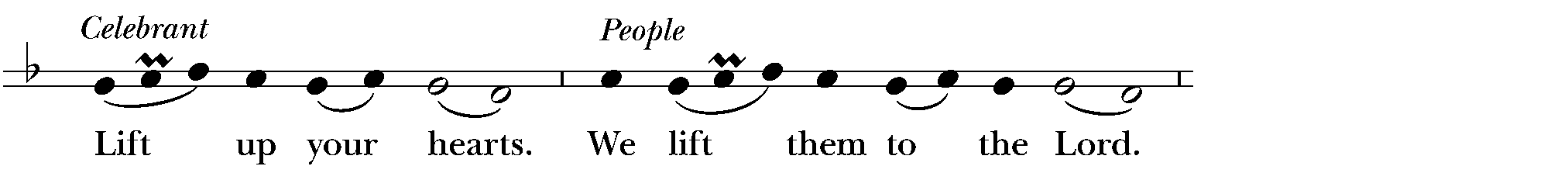 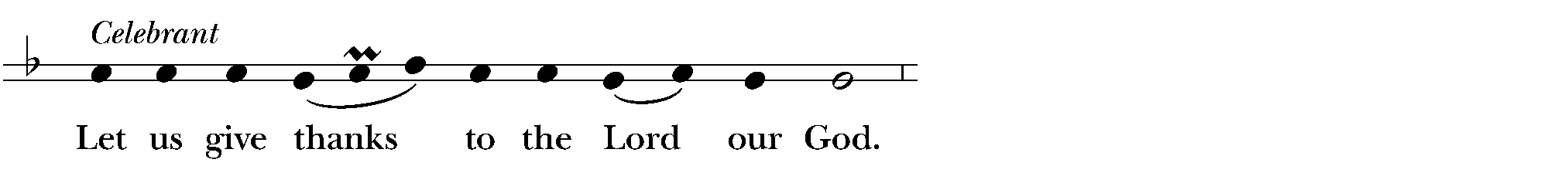 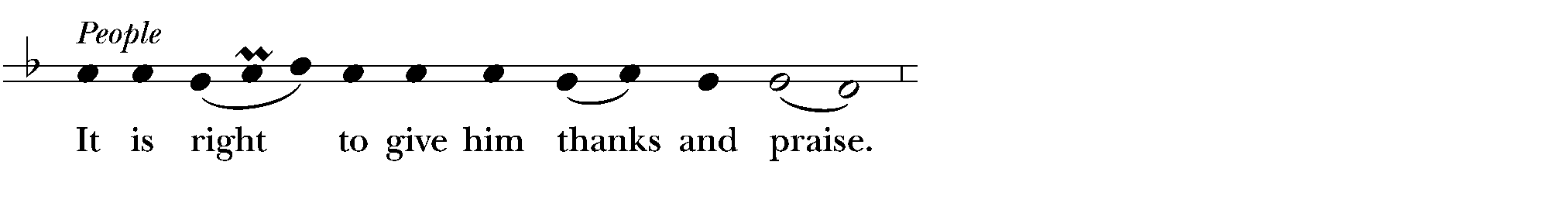 Proper Preface (BCP p. 361)Facing the Holy Table, the Celebrant proceedsIt is right, and a good and joyful thing, always and everywhere to give thanks to you, Almighty God, Creator of heaven and earth.  Through Jesus Christ our Lord; who on the first day of the week overcame death and the grave, and by his glorious resurrection opened to us the way of everlasting life.Therefore we praise you, joining our voices with Angels and Archangels and with all the company of heaven, who for ever sing this hymn to proclaim the glory of your Name:Sanctus S 124 Holy, holy, holy (Hurd) (BCP p. 362)Celebrant and People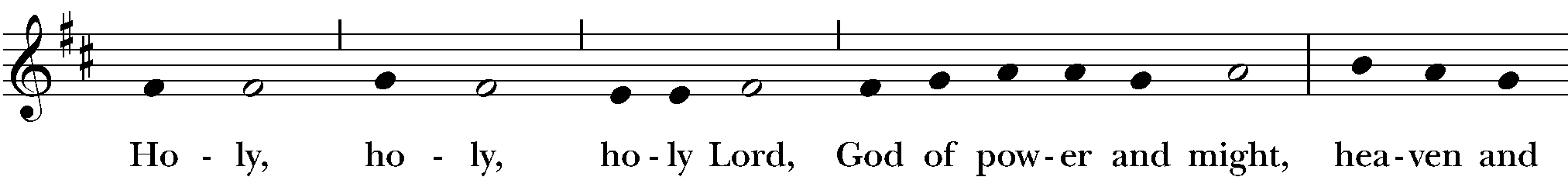 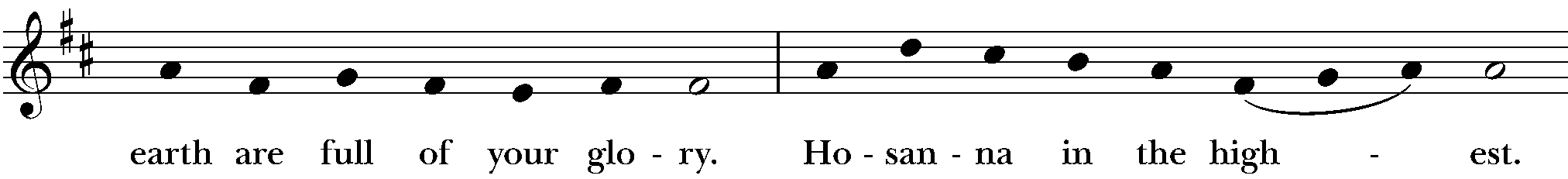 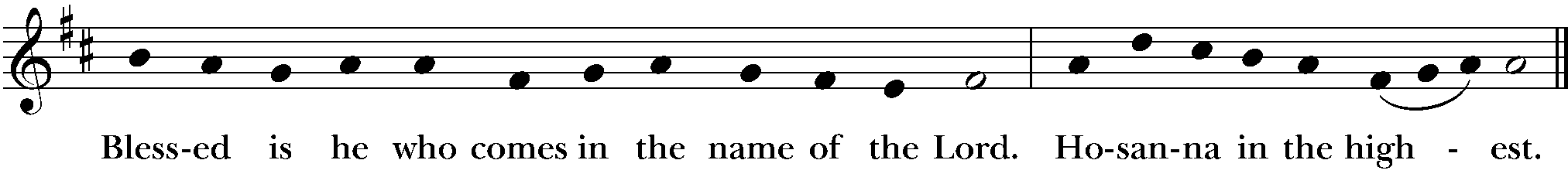 Words of Institution (BCP p. 362)The People stand or kneel.The Celebrant continuesHoly and gracious God: In your infinite love you made us for yourself; and, when we had fallen into sin and become subject to evil and death, you, in your mercy, sent Jesus Christ, your only and eternal Son, to share our human nature, to live and die as one of us, to reconcile us to you, the God and maker of all.He stretched out his arms upon the cross, and offered himself in obedience to your will, a perfect sacrifice for the whole world.On the night he was handed over to suffering and death, our Lord Jesus Christ took bread; and when he had given thanks to you, he broke it, and gave it to his disciples, and said, “Take, eat: This is my Body, which is given for you. Do this for the remembrance of me.”After supper he took the cup of wine; and when he had given thanks, he gave it to them, and said, “Drink this, all of you: This is my Blood of the new Covenant, which is shed for you and for many for the forgiveness of sins. Whenever you drink it, do this for the remembrance of me.”Therefore we proclaim the mystery of faith:Celebrant and PeopleChrist has died.Christ is risen.Christ will come again.Epiclesis (BCP p. 363)The Celebrant continuesWe celebrate the memorial of our redemption, Almighty God, in this sacrifice of praise and thanksgiving. Recalling his death, resurrection, and ascension, we offer you these gifts.Sanctify them by your Holy Spirit to be for your people the Body and Blood of your Son, the holy food and drink of new and unending life in him. Sanctify us also that we may faithfully receive this holy Sacrament, and serve you in unity, constancy, and peace; and at the last day bring us with all your saints into the joy of your eternal kingdom.All this we ask through your Son Jesus Christ. By him, and with him, and in him, in the unity of the Holy Spirit all honor and glory is yours, Almighty God, now and for ever. AMEN.The Lord’s Prayer (BCP p. 363)As our Savior Christ has taught us, we now pray,People and CelebrantOur Father in heaven,hallowed be your Name,your kingdom come,your will be done, on earth as in heaven.Give us today our daily bread.Forgive us our sinsas we forgive those who sin against us.Save us from the time of trialand deliver us from evil.For the kingdom, the power,and the glory are yours,now and forever. Amen.The Breaking of the BreadFraction Anthem S 154 Christ our Passover (Hurd) (BCP p. 364)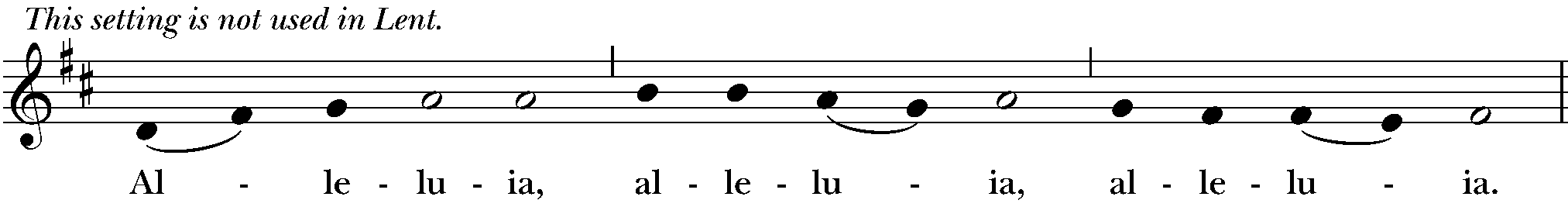 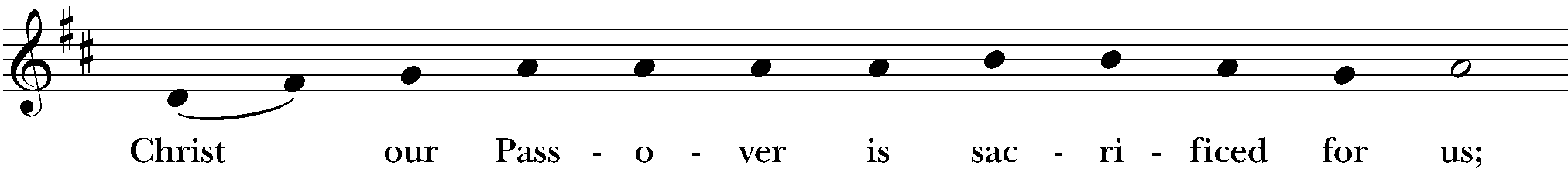 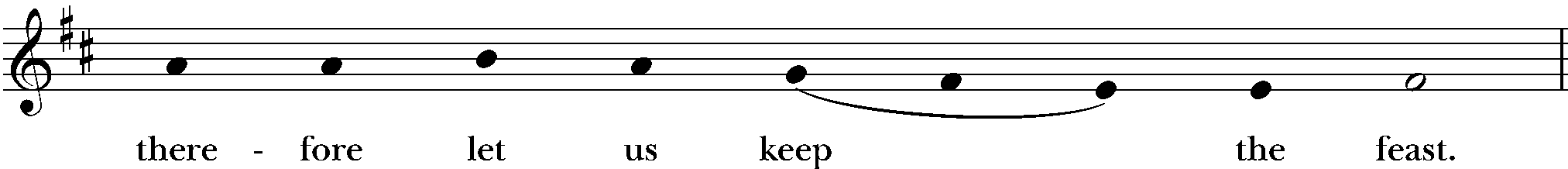 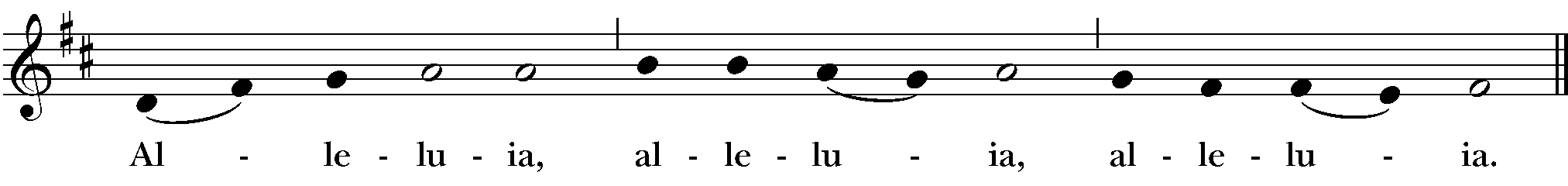 Invitation (BCP p. 364)The Celebrant saysThe Gifts of God for the People of God.Distribution (BCP p. 365)The minister receives the Sacrament in both kinds.The Body (Blood) of our Lord Jesus Christ keep us in everlasting life. Amen.Post-Communion Prayer (BCP p. 365)After Communion, the Celebrant saysLet us pray.Celebrant and PeopleEternal God, heavenly Father,you have graciously accepted us as living membersof your Son our Savior Jesus Christ,and you have fed us with spiritual foodin the Sacrament of his Body and Blood.Send us now into the world in peace,and grant us strength and courageto love and serve youwith gladness and singleness of heart;through Christ our Lord. Amen.Blessing (BCP p. 366)The Priest blesses the people, sayingGod’s Blessing be with you, Christ’s peace be with you, the Spirit’s outpouring be with you, now and always. Amen.Post-Communion Hymn				H675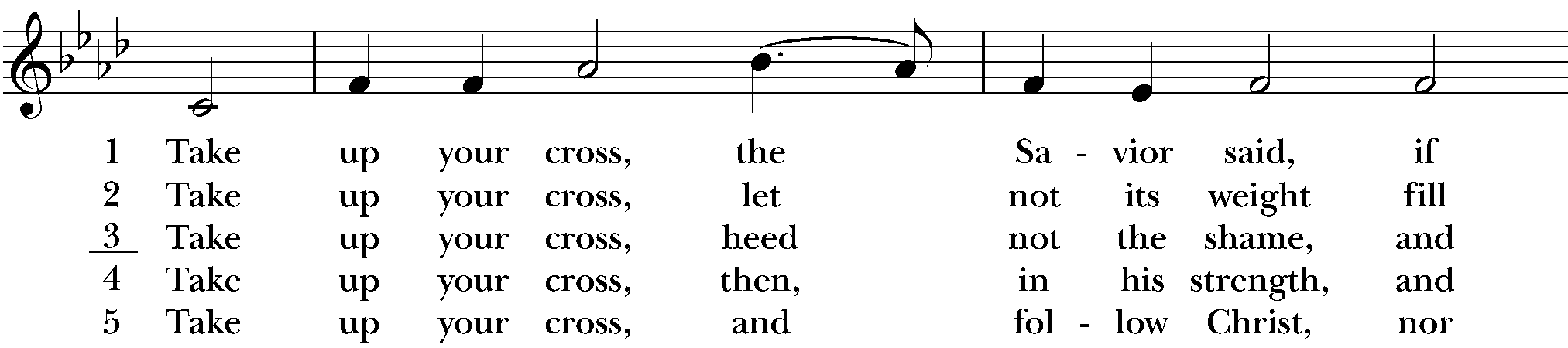 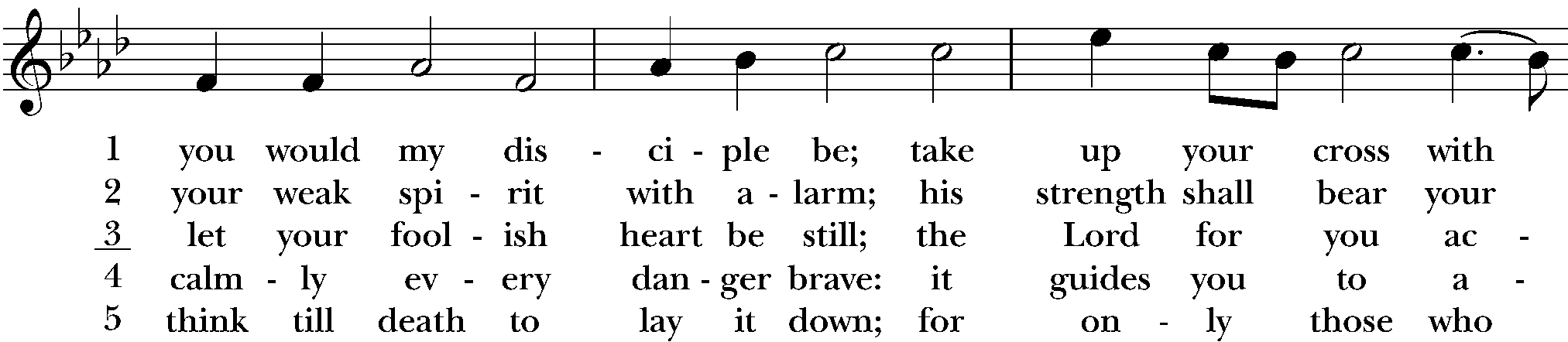 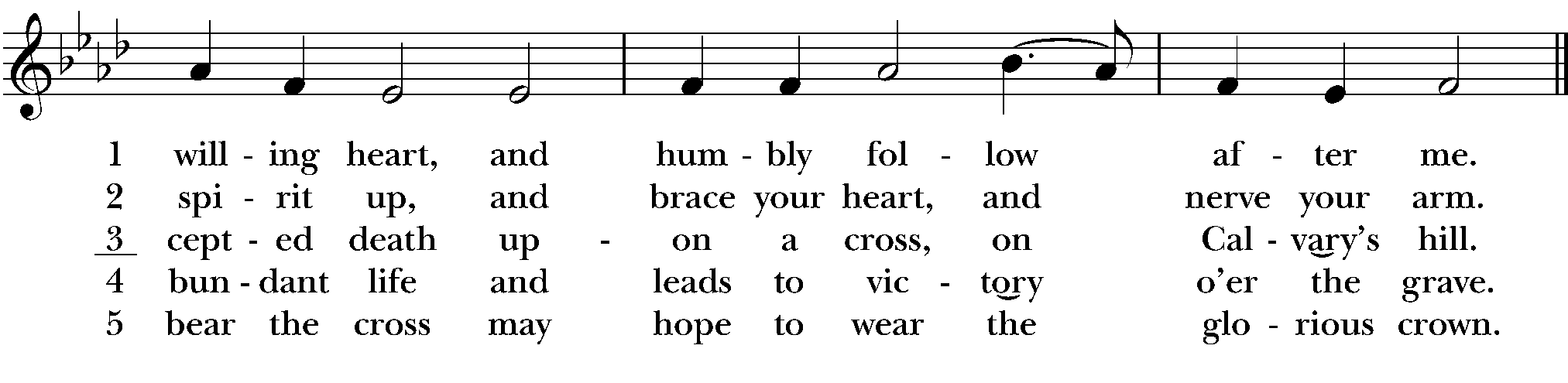 Dismissal (BCP p. 366)From riteplanning.com.Copyright © 2020 Church Publishing Inc. All rights reserved.PeopleAnd blessed be God's Kingdom, now and forever. Amen.CelebrantGod be with you.PeopleAnd also with you.CelebrantLet us pray.ReaderHear what the Spirit is saying to God’s people.PeopleThanks be to God.ReaderHear what the Spirit is saying to God’s people.PeopleThanks be to God.DeaconThe Holy Gospel of our Lord Jesus Christ according to Matthew.PeopleGlory to you, Lord Christ.DeaconThe Gospel of the Lord.PeoplePraise to you, Lord Christ.CelebrantThe peace of God be always with you.PeopleAnd also with you.Let us bless the Lord.PeopleThanks be to God.